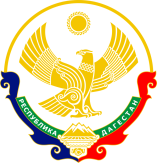 МИНИСТЕРСТВО ОБРАЗОВАНИЯ И НАУКИ РЕСПУБЛИКИ ДАГЕСТАНМКОУ «Бугленская СОШ имени Ш.И.Шихсаидова»Россия, республика  Дагестан, 368210, Буйнакский район с.Буглен  ул. Спортивная 6.e-mail: buglei.school@mail.ru ОГРН: 1030500714793   ИНН: 0507009667Протокол №1организационного заседания ШМО математики, физики и информатики Бугленской СОШ от 29.08.2017 года                                                                                                                           Присутствовали – 6                                                                                                                             Отсутствовало -                                                                                               Повестка дня1.Анализ работы ШМО,  утверждение плана работы на 2017- 2018 год, обсуждение тематических планов и программ.2.Изучение госудорственных стандартов по проблемам образования3.Обсуждение методических проблем образования4.Обсуждение результатов ГИА и ЕГЭ и о задачах на новый учебный годСлушалиОтчет руководителя ШМО   ЗА 2016 – 2017(прилагается к протоколу), затем учителя обсуждали программы, тематические планы по каждому классу отдельно и  утвердили. Говорили о плюсах и минусах новых учебников Мерзляка В.И.По второму вопросу выступила Джаватова А.А.  Она ознакомила присутствующих с новыми стандартами в образовании,  впечетлениями о поездке на Москву, о школах,  работающих по новым стандартам.Обсуждая методические проблемы, учителя остановились на том, что дополнительные пособия собраны не очень удобно для размножения, много времени уходит на их распространение, большая не допустимая нагрузка для учащихся, чтобы выполнить все стандарты , в школе и дома надо заниматься только математикой.Говоря о ГИА  и  ЕГЭ Асият Гаджиевна и Айна Абдуллабековна остались довольными с результатами т.е 100% успеваемостью. Однако  руководитель ШМО подчекнула на опасность проведения ГИА в такой форме,  что учащиеся перестанут занматься, забудут, для чего нужен учебник и знания предмета, дети просто будут ходить в школу и требовать  от учителя «оценки», а не «знания».Обсуждая методическую работу, учителя пришли к выводу, что у них проблемы учебниками будут до тех пор, пока вышестояшие органы не поймут, что  для единого  экзамена требуется единый учебник…                                                                                                                                                                                                                                                                                                                                                                                                                                                                  Постановили1.придерживаться государственных стандартов образования, опираясь на прошлогодний опыт2.использовать иновационные техлогии, комплексную технологию, групповую итд, но не увлекаться одним видом.3.Обеспечить учебниками, хотя бы тех, кто идет по ФГОС.4.Больше внимание обрашать на подготовку к экзаменам, дополнительным урокам, вопросам олимпиад 5.Продолжить сотрудничество с родителямиПротокол №2 заседания ШМО учителей математики, информатики и физики от04.11.17 Бугленской СОШ по теме «Итоги первой четверти и задачи на новую четверть»                                                                                                       Присутствовали –6                                                                                                          Отсутствовало –                                                                           Повестка дня:1.ФГОС. Технология подготовки урока физики на современной образовательной среде (докл.)2.Обсуждение итогов диагностических и тренировочных работ ГИА и ЕГЭ.3. О состоянии рабочих и контрольных тетрадей4.Итоги первой четверти и задачи на новую четверть.5.Семинар по вопросам ЕГЭ6. Работа с родителями.СлушалиПосле объявления повестки дня руководителем ШМО, слушали доклад Бийсолтановой Исбаният Зкаръяевны по заявленной теме. Заслушав доклад, учителя приступили к его обсуждению. (Доклад прилагается к протоколу)1.Первым выступилила Джамбулатова Ш.Д. Она рассказала присутствующим, как учительница на своих уроках внедряет требования ФГОС, об отношении учителя к творческой работе учащихся, о ее рабочем столе, об отношении к рабочим и контрольным тетрадям и по каждому вопросу сделала соответствующие замечания.2. Завуч по учебной части рассказала об ответственном отношении учительницы к требованиям ФГОС, об использовании на уроках технических средств…3.Апутаева Б.А. рассказала, что она посешает уроки физики и учится у нее, как работать, обмениваются опытом.4.Аличеева А.М.Она остановилась на том, что посешая уроки физики она сравнивает отношение учащихся, вообще, к учебе,особенно к математике, в результете делаеет  выводы.Об итогах диагностических работ выступила Джамбулатова Ш.Д ( прилагается к протоколу), рассказала, что  по сей день  все  забыли об учебниках, говорить  об этом никто не хочет(кроме предметников)Учительница, работающая в 9;11 классах - Аличеева А.М.  выразила свою неудовлетворенность работой учащихся, об их не серьезном отношении к экзаменам, что работы проверяются  в РУО  и результаты  еще не известны, рассказала о проделанной работе до ГИА.О проверке контрольных и рабочих тетрадей выступила Шамала ДЖ. Она рассказала о безобразном состоянии тетрадей, что не улучшается дисциплина в тетрадях, многие дети  до сих пор не могут читать свои цифры-на одном месте 2, то  же самое на другом -7 или 1.  Буквы неправильные почерк ужасный, тетради хатя проверяются выборочно. После каждой проверки все учителя получают замечания тут же, но где результать? Можеть быть не обязательно знать буквы или цифры - без этих символов можно сдавать ЕГЭ!Итоги  первой четверти зачитали, сравнивали с результатами первой четверти предыдушего года (прилагается к протоколу).Джаватова А.А подчеркнула о слабой работе с родителями, что родитель должен быть осведомленнен о каждом успехе и отклонении ребенка  об обязаннностях…                                                                    Постановили1.Усилить работу с родителями, постоянно информировать о работе их чада,     выслушать их и принимать на вооружение2.Систематически проводить дополнительные занятия и включить в содержание больше вопросов из ЕГЭ и ГИА3.Обратить больше внимание и на преемственность, посешать и обшаться с учителями младших класов обратить внимание на почерк, на чёткость записей, на дисциплину в мыслях и тетрадях.4.Систематически использовать имеющиеся средства обучения иповысить качество знаний учащихся.5.Как- то решить проблему с учебниками (использовать соответствующие упражнения из предыдущих авторов, почти то же самое и у Мерзляка)